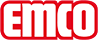 emco Bauemco DIPLOMAT Premium SPIN®Safe con inserto MAXIMUS 22 SPIN/P Maximustipo22 SPIN/P Maximustrafficoda normale a frequenteprofilo portanteTelaio di supporto rinforzato realizzato in alluminio rigido con isolamento fonoassorbente sul lato inferiorealtezza appr. (mm)25.9Superficie di calpestioL’elegante inserto Maximus è realizzato in velour di alta qualità e si distingue per il suo aspetto prezioso. Abbinato alle piastrelle in acciaio inox per il perfetto orientamento delle persone non vedenti e ipovedenti (secondo DIN 32984) nella zona d’ingresso.distanza profili standard ca. (mm)5 , distanziatore di gommasicurezza antiscivoloProprietà antiscivolo dell’inserto: R12, proprietà antiscivolo della piastrella in acciaio inox: R9 (secondo DIN 51130)coloriantracite 80.02marrone 80.04rosso 80.07sfumature di nero 81.01nero 80.01collegamentocon cavo di acciaio rivestito di plasticagaranziaLe condizioni di garanzia sono disponibili all’indirizzo:Solidità del colore alla luce artificiale ISO 105-B02buono 5-6Solidità del colore allo sfregamento ISO 105 X12buono 5Solidità del colore all'acqua ISO 105 E01buono 5DimensioniLarghezza del tappeto:.........................mm (lunghezza asta)Profondità del tappeto:.........................mm (direzione di marcia)contattoFabrizio Sollima Country Manager Tel. 0039-3358304784 f.sollima@emco-italia.com www.emco-bau.com